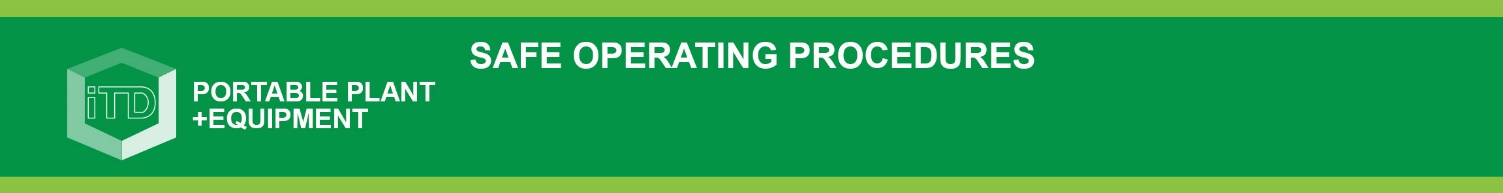 Students must complete the checklist below with a tick in every box before operating this portable power equipmentStudents must complete the checklist below with a tick in every box before operating this portable power equipmentStudents must complete the checklist below with a tick in every box before operating this portable power equipmentHas your teacher given you instruction on the safe use and operation of this equipment?Has your teacher given you instruction on the safe use and operation of this equipment?Has your teacher given permission for you to use this equipment?Has your teacher given permission for you to use this equipment?Are you wearing approved safety glasses?.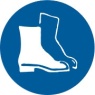 Are you wearing protective steel-toed work boots?.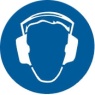 Do you, and others around you, have appropriate hearing protection? (Class 5 – SLC80 >26 dB)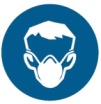 Are you wearing an approved dust mask? (P2 dust & fumes)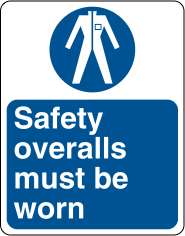 Are you wearing sturdy, ‘work wear’ clothing or overalls?Have you read the important information section on the reverse?Have you read the important information section on the reverse?  PRE-OPERATIONAL SAFETY CHECKS  PRE-OPERATIONAL SAFETY CHECKSIs your work area suitable and provides adequate space to allow for the safe use of this saw without interfering with other students/activities?Is your work area suitable and provides adequate space to allow for the safe use of this saw without interfering with other students/activities?Is the material to be cut free of loose knots or foreign materials e.g. nails?Is the material to be cut free of loose knots or foreign materials e.g. nails?Is the material to be cut securely supported and at a good working height? Is the material to be cut securely supported and at a good working height? Are the planer blades free of chips and cracks?Are the planer blades free of chips and cracks?Is the planer casing and electrical cord and plug in good condition?Is the planer casing and electrical cord and plug in good condition?Are you familiar with the operation of the ON/OFF switch?Are you familiar with the operation of the ON/OFF switch?Is your work area clear of trip hazards and flammable materials?Is your work area clear of trip hazards and flammable materials?Important information – read before useOPERATIONAL SAFETY CHECKSDO NOT use faulty equipment – report this immediately to your teacherDo not support your material by hand, setup on bench or supports. Use two hands to operate the planer.Do not start planer with blade touching material. Allow the equipment to reach full speed before starting to cut.Keep fingers and any objects clear of the chip ejector while planer is running.Keep hands and clothing away from underneath the work. Do not attempt to remove cut material while the blades are turning.Never pull the planer backward over the workpiece, always cut in the forward direction.Never place the planer down on a surface until the blade is completely stopped.Before making any adjustments of the planer, bring the machine to a complete standstill, and then remove battery or isolate.After changing blades rotate the blade cylinder carefully by hand to make sure blades are secure and not hitting any part of the planer casing (remove battery)NB. This power tool can produce excessive noise levels greater than 105 dBHOUSEKEEPINGLeave the power tool in a safe, clean and tidy state.Stow power tool away correctly and remove the battery for re-charging.POTENTIAL HAZARDS  Moving, rotating and sharp parts           Electricity              Noise     Dust and fumes                                     Ejected material      Eye injuries                                            Pinch and squash  FORBIDDEN  DO NOT operate this equipment in moist or wet conditions.